Інструкція з налаштування бізнес-процесу по автоматичному формуванню друкованих форм і прикріпленню файлів на деталь [Файли та посилання]Важливо. Для використання функціональності у користувача повинен бути доступ до системної операції з кодом «ELCanUseAutoGenaratePrintForm»Для того, щоб сформувати друковану та прикріпити її на деталь «Файли та посилання» без участі користувача, потрібно використовувати елемент процесу «Виконати дію процесу» з наступним заповненням параметрів:Елемент процесу «Генерація друкованої форми» викликається у бізнес-процесі «ELPrintFormGenerateProcess», тому його слід викликати для формування друкованої форми та передавати в нього відповідні параметри, згідно з описом у таблиці вище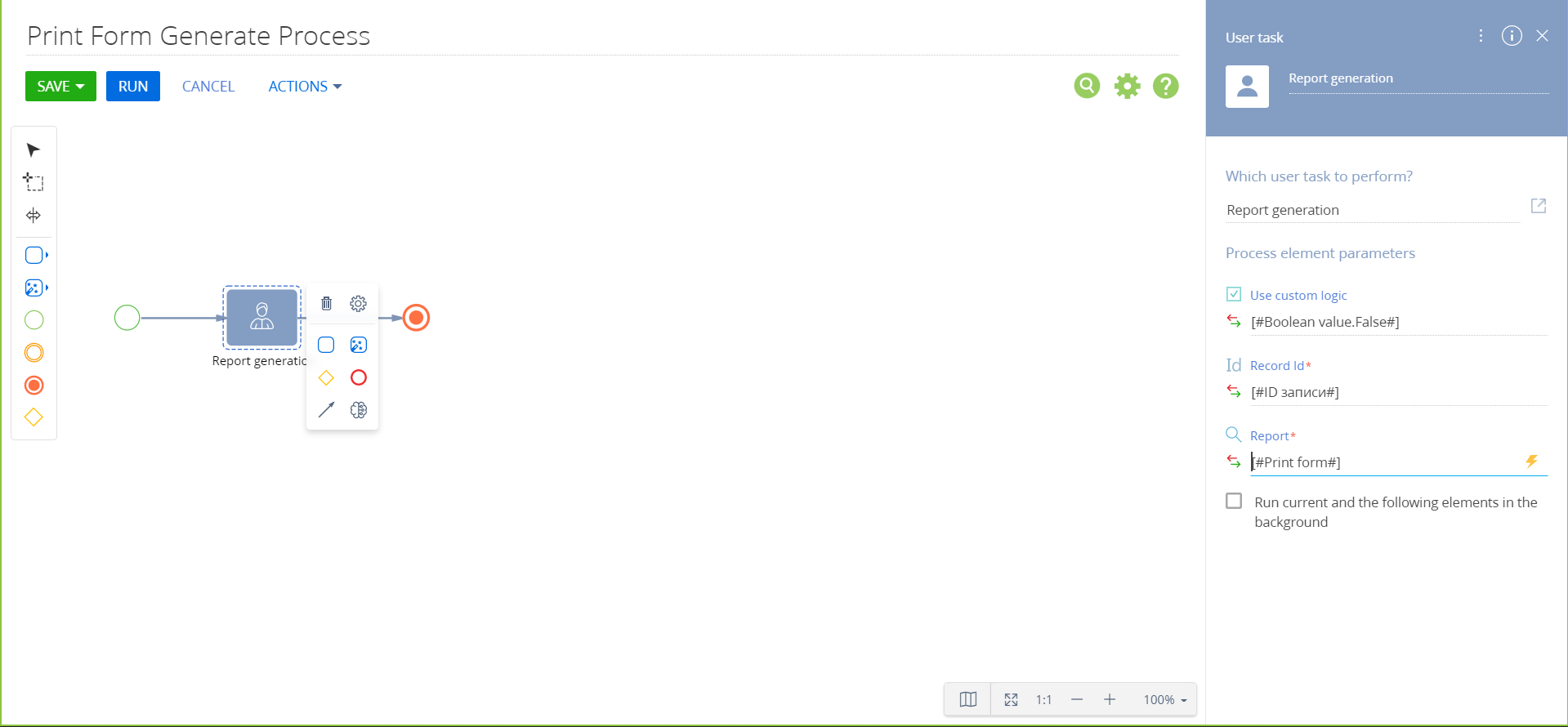 Процес створення друкованої форми Резюме Контакту.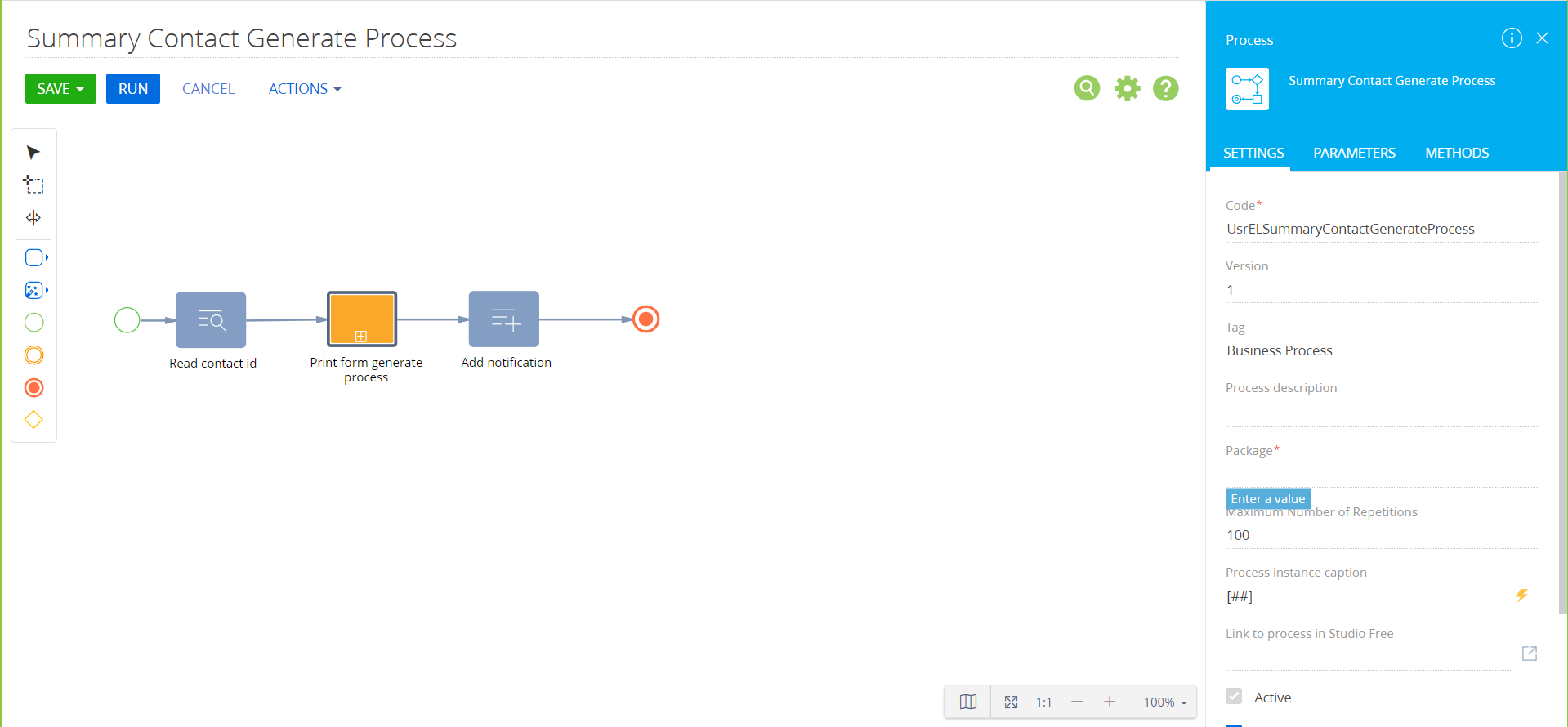 Створення email зі звітом з виконаної активності виконується у процесі «Activity report generation process»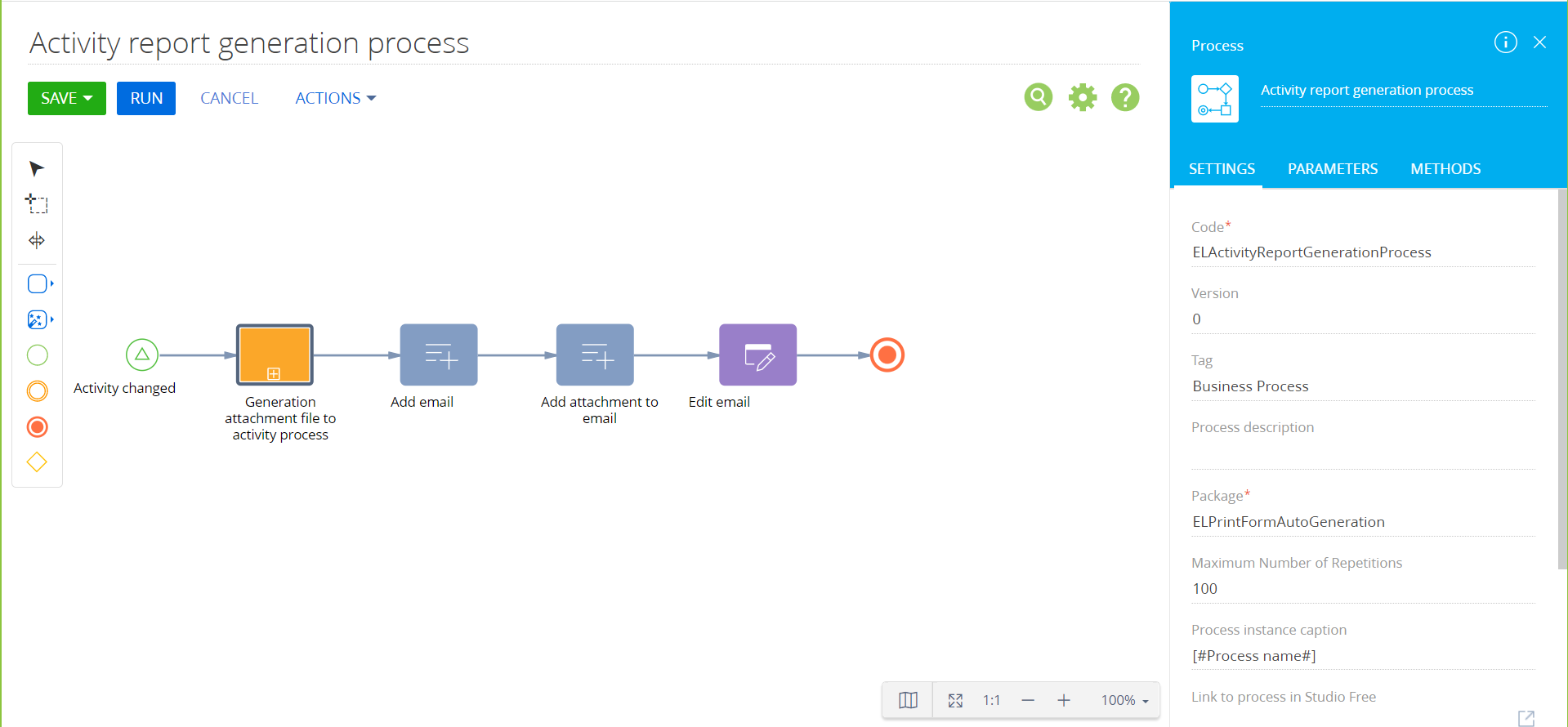 Назва параметраЛогіка заповненняВикористати додатковий функціоналНіДрукована формаШаблон друкованої форми, яка має бути сформована та прикріплена на деталь «Файли та посилання»Вибір із довідника «Друкована форма розділу»Id запису   Ідентифікатор запису, до якого має бути прикріплена друкована форма